Pothikkara (H,) Manakulangara.P.O,Kodakara, Thrissur, Pin: 680684,kerala,India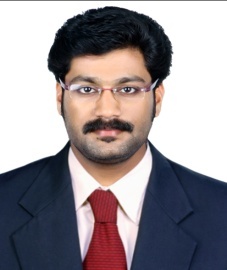 E-mail: rejeesh.295633@2freemail.com CAREER OBJECTIVE: SUMMARY OF SKILS:Reliable, patience, excellent team worker, functions well under time pressure, professional attitudes, dedicated to professionalism, highly motivated toward goal achievement, self-motivated, honest and hard working. My skill set includes:Ample exposure in Oil and Gas projects. Proficient with the HSE regulations and obligations and its applications Analytical skills and problem detection abilities Ability to identify occupational threats and inconsistencies within the system Dedicated to teamwork in meeting both internal group & client’s needs in a manner that provides satisfaction within the resources made availableWillingness to interrogate and challenge existing practice in order to identify improvement opportunities.Proactive in developing and implementing initiatives impacting the capability to meet and exceed performance expectations.Interpersonal skill to manage all types of people.CAREER OVERVIEW9yearsof experience in Oil & Gas construction, Chemical Plant & Civil Construction.PROFESSIONAL OVERVIEWWell experienced in the HSE implementation in construction fields, and depth knowledge with all documentation in Safety Management, (HSE Admin) all kinds of reporting to PMC and Client as per Company Procedure.Training to employees based on construction and commissioning, Accident/Incident Investigation and Reporting, Safety Evaluations, Project HSE Plans, Training Programs, Safety Policies and Emergency procedure.PROFESSIONAL QUALIFICATIONNEBOSH International General Certificate in Occupational Health & Safety and passed with credit Marks.(ID-00070550/176822-From TWI Dubai)Diploma in Fire & Industrial Safety Engineering from India, One Year Diploma Course ( from June 2006 to May 2007)H2S Trainingfrom Emirates Technical & Safety Development Centre -UAEAutorised Gas Tester (AGT) from Safety Zone S&S Consultancy - UAEBasic First Aid Training from Emirates Technical & Safety Development Centre -UAEFire Prevention & Fire FightingDefensive Driving Training Certified.(TAKREER-UAE)ACADEMIC CREDENTIALS:Mechanical Engineering from Bharatiya Gurukula Vidyapeedom  in 2007( Three Years Diploma Program)Higher Secondary School Certification from Kerala Board in 2004 (Undergraduate Degree).Secondary School Certificate fromKerala Board of Public Examinations in2001.EMPLOYMENT PROFILEAt PresentPresently working as a HSE Advisor/HSE Office Administration with DAEWOO E&C Ltd. (for ABUDHABI-TAKREER RUWAISE REFINERY EXPANSION PROJECT) since March 2014.Position:     Sr. HSE SUPERVISORCompany:  AMBhertel (AL HOSN/SAIPEM)Shah Gas Development Project EPC 2&3 In the company of AMBhertel May 2013 to January 2014Position:     Sr. HSE SUPERVISOR                                                                         Company:   AMBhertel (Abu Dhabi gas Industrial Company-GASCO/HYUNDAI) IGD Habshan-5 Utilities & Off-site Project.In the company of AMBhertel  November 2012 to April 2013Position:     Sr. HSE SUPERVISORCompany:   AMBhertel (Abu Dhabi Company for Onshore Oil OperationsADCO/PETROFAC)   ASAB FFD Off-site Project.In the company of AMBhertel Augest2012 to October 2012.Position:     Sr. HSE SUPERVISORCompany:   AMBhertel (ABUDHABI RUWAIS REFINERY TAKEER RRE                      PACKAGE#3 with   SAMSUNG Engineering, Construction Ltd  In the company of AMBhertel Febuary2012 to August2012.Position:     Sr. HSE OFFICERCompany:   AMBhertel (ABUDHABI GAS INDUSTRIAL COMPANY GASCO/HYUNDAI)                                             IGD Habshan-5 Utilities & Off-site Project.                    In the company of AMBhertel February 2011 to January2012.Position:     HSE INSPECTORCompany:  The Travancore Cochin Chemicals Ltd.From January -2010 to January-2011Position:	SAFETY OFFICERCompany:	Hariharan Foundations Pvt. Ltd            From June- 2007 to December-2009DUTIES AND RESPONSIBILITIESMy Responsibilities includes to prepare and maintain all HSE related documents in connection with Client and Contactor Requirement. To sort out the documents for the Audit as per procedure and requirement to provide auditor the relevant documents. To maintain the records of Audit, Inspection and Statistics Reports of Sub-Contractors and timely follow up of the same. Ensure the performance indicators are leading by timely reporting to HSE manager;My Responsibilities;To provide the HSE Statistics report to COMPANY and maintain the record  accordingly.Prepare and Maintain the Accident/Incident report as per COMPANY Procedure and record the same.Attending HSE Coordination Meeting, HSE PMC Meeting, Sub-Contractors HSE Coordination Meeting  raising the  HSE related concern and note  down the MOM for the record.Maintaining and replying the COMPANY and CONTRACTOR Letter.Implement company health and safety policy at work. Ensure occupational Health and Safety legal Compliance.Participation in, and coordination of, HSE meeting.Oversee implementation of operational system and procedures to include, but not to be limited to: Permit to work, Lock Out/Tag Out system, Hazardous chemical-MSDS, PPE system, H2S awareness, Induction to new employees and other training activities. Investigate incidents / accidents /near miss and advice action necessary to the company management.Create and sustain a good HSE practice & awareness amongst all employees by conducting safety discussionsIdentify related hazard and preventing measures as per client safety procedures.Make certain that the organization provides the workers the necessary gears and safety costumes while performing functions.To perform all other functions and responsibilities relative to the HSE which  assigned by The HSE Manager To identify the gas and chemical hazards.Scaffolding safe procedure, avoid falls from heights.To bring to the management attention all evaluated defects and deficiencies to the conformance of the HSE program in order to facilitate resolution and subsequent HSE compliance.To conduct in-house safety training to staff on various topicsLINGUISTIC SKILLS:English, Hindi, Tamil and Malayalam  IT SKILLSOperating System	 :	Windows (All), Office Skills	:	MS Office 2010, Internet and Email, Photo Shop.OTHER SKILLSUAE Driving LicenseHolder –Light VehiclesIndian Driving License Holder-2,3,4 & Heavy  vehiclePERSONAL PROFILE:Name			:	REJEESHDate of Birth		:	25-10-1985Sex			:	MaleMarital Status		:	Married.Nationality    		:	IndianReligion                       :           HinduSTATEMENT AND DECLARATIONI have been consistent in my career objectives.  My experience of Working in Ruwais Refinery Expansion Project Abu Dhabi, Habshan-5 U & O project for GASCO/Other projects, Chemical Plant has given me the confidence to work and contribute my share in the growth of the organization.I believe that your organization will provide me the opportunities to further develop the necessary skills needed for tomorrow’s environment in the industry.The above furnished is true to the best of my knowledge.Yours faithfully,India,Kerala                                                        REJEESH REJEESH HSE ADVISOR/SUPERVISOR/HSE ADMINISTRATORTo have a challenging career in an environment which encourages being creative, innovative and enterprising, and to effectively implement and enrich my skills as to obtain a leadership position and contribute effectively to the growth of the organization.